Selecciona la respuesta más adecuada para completar los siguientes enunciadosSON ACTIVIDADES ECONOMICAS: Un barrioUn espacio donde están seres vivos y no vivosAgricultura, ganadería, mineríaMedellín.LOS AGRICULTORES:Venden ropaCultivan en la tierra, alimentosSacan oro.Producen computadores3. EN MEDELLIN SE CELEBRA:      A. Las mariposas            B. Las Fiestas del aguacate            C. Las fiestas de las flores             D. Las fiestas del merengueSON PARTE DEL PATRIMONIO CULTURAL DE MEDELLIN:            A Museos, Parques, fiestas.B .Alimento-viviendaNo hay ningunoguerrilla      5, LOS MINEROS:            A No hacen nada.Extraen el oro y mineralesCuidan vacasSiembran yuca       6. LAS SEÑALES DE            TRANSITO:Evitan la contaminación del aire, suelo y agua.Aprovechan el aguaEvitan los accidentes de transitoHace que choquen muchos carros y motos.7. SON SISTEMAS DE TRANSPORTE  UTILIZADOS EN MEDELLIN:MontañaEl camelloMetro, Tranvía, bus, taxi, moto, bicicletaEl barco8.  EL SEMAFORO :Tiene color rosado y moradoSegún el color rojo paro, verde sigoSólo sirve a los vehículos.Es de lujo, no es necesario9 . LOS PEATONES:Los carros que van en la vía Las calles y carrerasSon los guardas de transitoSon todas las personas que van por las vías        10 MI COMPROMISO COMO PEATON:Reciclar, no tirar basuras al piso, evitar malgastar el papel, el aguaAyudar a mi mamá.Hacer quemas y matar los pajaritosRespetar las señales de transitoDibuja en hojas de las visitas a los  museos de la Universidad de Antioquia, museo del Agua de EPM, lo más representativo  de esta visita para tu vida.Taller elaborado 50%Sustentación del taller 50%                        INSTITUCION EDUCATIVA MARISCAL ROBLEDO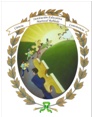 SECRETARIA DE EDUCACION MUNICIPIO DE MEDELLINSECRETARIA DE EDUCACION MUNICIPIO DE MEDELLINSECRETARIA DE EDUCACION MUNICIPIO DE MEDELLINCODIGO: GA-FEP-018                        INSTITUCION EDUCATIVA MARISCAL ROBLEDOFORMACION INTEGRAL PARA UNA MEJOR CALIDAD DE VIDAFORMACION INTEGRAL PARA UNA MEJOR CALIDAD DE VIDAFORMACION INTEGRAL PARA UNA MEJOR CALIDAD DE VIDAVERSION: 1                        INSTITUCION EDUCATIVA MARISCAL ROBLEDOACTIVIDADES DE RECUPERACIÓN  DE PERIODO: 3AREA: Ciencias SocialesAREA: Ciencias SocialesFECHA: 6 NOVIEMBREGESTION ACADEMICAPROCESO DE EVALUACIONPROCESO DE EVALUACIONFECHA: agosto 2018GRADO:SEGUNDONOMBRE ESTUDIANTE:NOMBRE ESTUDIANTE:NOMBRE ESTUDIANTE:DOCENTES: MONICA ALVAREZ MARIA CRISTINA RUIZ JARAMILLOERIKA OSORIO DOCENTES: MONICA ALVAREZ MARIA CRISTINA RUIZ JARAMILLOERIKA OSORIO 